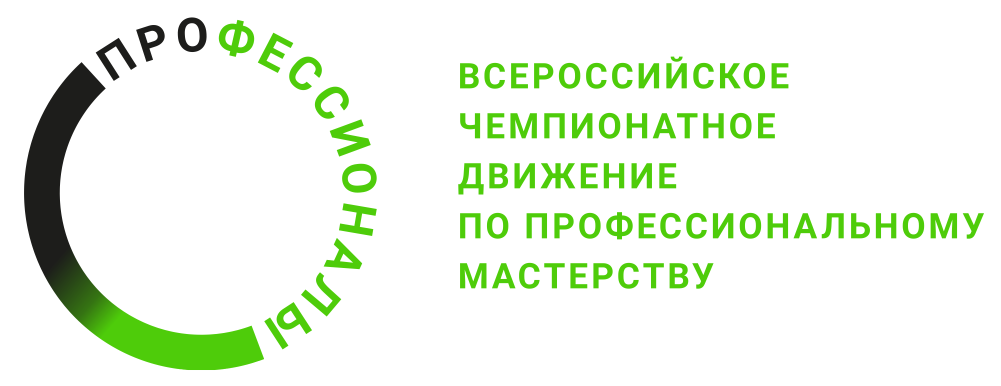 ПРОГРАММА ПРОВЕДЕНИЯрегионального этапа чемпионата (наименование региона)по компетенции «Нейросети и большие данные»
Общая информацияОбщая информацияПериод проведенияМесто проведения и адрес площадкиФИО Главного экспертаКонтакты Главного экспертаД-2  / «___» ___________ 2023 г.Д-2  / «___» ___________ 2023 г.10:00 – 16:00Регистрация экспертов, инструктаж ТБ и ОТ, обучение, распределение ролей, внесение не менее 30% изменений в конкурсное задание, внесение и блокировка схемы оценок12:00 – 13:00Обеденный перерывД-1  / «___» ___________ 2023 г.Д-1  / «___» ___________ 2023 г.10:00 – 16:00Регистрация конкурсантов, инструктаж ТБ и ОТ, жеребьевка, ознакомление участников с рабочими местами, тестирование12:00 – 13:00Обеденный перерывД1  / «___» ___________ 2023 г.Д1  / «___» ___________ 2023 г.08.30 – 09.00Сбор экспертов и участников соревнований09.00 – 09.30Ознакомление с КЗ (модуль А), брифинг с главным экспертов09.30 – 12.45Выполнение Модуля А (включая 15 минутный перерыв)12.45 – 13.15Обеденный перерыв13.15 – 16.30Выполнение Модуля А (включая 15 минутный перерыв)16.30 – 18.30Оценка конкурсного задания, занесение оценок в ЦСОД2  / «___» ___________ 2023 г.Д2  / «___» ___________ 2023 г.08.30 – 09.00Сбор экспертов и участников соревнований09.00 – 09.30Ознакомление с КЗ (модуль Б), брифинг с главным экспертов09.30 – 12.45Выполнение Модуля Б (включая 15 минутный перерыв)12.45 – 13.15Обеденный перерыв13.15 – 17.30Выполнение Модуля Б (включая 15 минутный перерыв)17.30 – 19.30Оценка конкурсного задания, занесение оценок в ЦСОД3  / «___» ___________ 2023 г.Д3  / «___» ___________ 2023 г.08.30 – 09.00Сбор экспертов и участников соревнований09.00 – 09.30Ознакомление с КЗ (модули В и Г), брифинг с главным экспертов09.30 – 11.45Выполнение Модуля В (включая 15 минутный перерыв)11.45 – 12.00Технический перерыв12.00 – 13.00Выполнение Модуля Г13.00 – 13.30Обеденный перерыв13:30 – 14:30Презентация решений14:30 – 16:30Оценка конкурсного задания, занесение оценок в ЦСО, блокировка оценок, подведение итогов